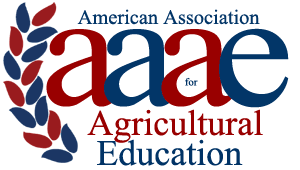 CALL FOR POSTERSTo be considered for presentation at the 2018 Southern Region Agricultural Education ConferenceFebruary 2- 6, 2018—Jacksonville, FLPoster abstracts which report a completed idea, research, concept, or innovation that have not been previously reported at any AAAE Regional Agricultural Education Research Conference or the National AAAE Research Conference will be considered for acceptance.  All abstract submissions will be peer reviewed.Poster abstracts must be authored or co-authored by AAAE members.  Please note that you will be unable to login the poster submission system if you are not an AAAE member.  Membership is verified using the Membership Directory on the AAAE site.  Please check your membership status several weeks in advance of the submission deadline.Two poster session categories (types) will be accepted -- Innovative Idea (teaching, process and products) and Research. Innovative Idea posters must be a new idea or the creative modification of an existing idea.  Research posters must be related to a problem, demonstrate a need for research, and implement the research process. Research should address the national agricultural education research agenda: http://aaaeonline.org/National-Research-Agenda The Innovative idea must be implemented or research must be completed prior to submission.Poster narratives in each category must be of potential regional or national significance focusing in the areas of teaching, communications, extension and/or leadership.  A peer review evaluation process will be used based on the established evaluation forms.Once accepted, authors will be notified and posters will be presented at the AAAE Southern Region Conference in Jacksonville, FL.  Evaluation of both poster types – innovative and research – will be completed using a “People’s Choice” format.FormatThe poster abstract should have these headings/sections when appropriate:ABSTRACT FORMAT – Submit files in Acrobat (PDF) format. Abstract must be a maximum of two pages long plus up to one additional page of references.  The abstract must include the title of the poster as the first line of page 1.The type of poster should be typed in the upper right-hand corner.The maximum submission length is 3 pages (2 page abstract, 1 page references).Document must be formatted in 12 point Times New Roman font, single spaced, with 1” margins.  A word template is available on the website. SEE WEBSITE FOR FORMATTING DETAILS. (aaaeonline.org/poster)To facilitate a blind review, the author’s name or other significant identifying information should not appear in the two-page abstract narrative. Poster abstracts not conforming to the required submission guidelines or format may be rejected prior to the review process. No cover page on first submission. The author information will be entered in the submission form when uploading the narrative. (Make sure ALL authors are listed on submission form.)DEADLINEPoster narrative proposals are due Wednesday, October 25, 2017 at 11:59 p.m. EST.  Proposals must be submitted using the online form available here: www.agedweb.org/agedweb/aaae/ .  Authors will be notified regarding poster acceptance in late November.PUBLICATIONIf the poster is accepted, authors will resubmit the narrative with a cover page added that will then be included in the conference proceedings.  After acceptance, a cover page will only be required to be submitted.The cover page should contain the following information and be centered on the page—poster abstract title, author name, mailing address, phone number, and e-mail address of the authors.  The type of poster should be printed in the upper right-hand corner.SUBMISSIONSubmissions are completely online.  Proposals must be submitted using the online form found at http://www.agedweb.org/agedweb/aaae/. (Select 2018 Southern Region AAAE Poster Session)At least one of the authors must be an AAAE member (dues paid) at the time of submission.  If there is not at least one current AAAE member listed as an author at the time of submission the narrative will be automatically disqualified.SUBMISSION INSTRUCTIONS: Submit the poster abstract in Acrobat (PDF) format only.Additional information regarding formatting, abstract submission and review, and poster evaluation can be found on the AAAE website, http://old.aaaeonline.org/posters/index.php.Questions regarding submission can be addressed to: Wendy Warner, Southern Region Poster Chair: wjwarner@ncsu.eduINNOVATIVE IDEAIntroduction/need for innovation or ideaHow it works/methodology/program phases/stepsResults to date/implicationsFuture plans/advice to othersCosts/resources neededReferencesRESEARCHIntroduction/need for researchConceptual or theoretical frameworkMethodologyResults/findingsConclusionsImplications/recommendations/impact on professionReferences